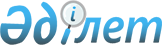 Қазақстан Республикасы Үкiметiнiң 1997 жылғы 14 қаңтардағы N 65 және 1998 жылғы 27 қаңтардағы N 37 қаулыларына өзгерiс пен толықтыру енгiзу туралыҚазақстан Республикасы Үкiметiнiң қаулысы 1998 жылғы 30 қаңтардағы N 58

      Қазақстан Республикасының Үкiметi қаулы етедi: 

      Қазақстан Республикасы Үкiметiнiң кейбiр шешiмдерiне мынадай өзгерiс пен толықтыру енгiзiлсiн: 

      "Жекешелендiру мен қайта құрылымдаудың секторлық бағдарламасы туралы" Қазақстан Республикасы Үкiметiнiң 1997 жылғы 14 қаңтардағы N 65 қаулысына  P970065_ :     аталған қаулымен бекiтiлген Мұнай-газ және көлiк-коммуникациякешендерiндегi, Қазақстан Республикасының Өнеркәсiп және саудаминистрлiгi, денсаулық сақтау, бiлiм, ғылым, мәдениет және спортжүйелерiнiң кәсiпорындарындағы жекешелендiру мен қайта құрылымдаудыңсекторлық бағдарламаларының 3-қосымшасында:     реттiк нөмiрi 2-жолдар алынып тасталсын.     ЕСКЕРТУ. 6-9-тармақтар алынып тасталды - ҚР Үкiметiнің 1998.06.29.              N 610 қаулысымен. P980610_
					© 2012. Қазақстан Республикасы Әділет министрлігінің «Қазақстан Республикасының Заңнама және құқықтық ақпарат институты» ШЖҚ РМК
				